ОБ УТВЕРЖДЕНИИ ТИПОВОЙ ФОРМЫ СОГЛАШЕНИЯО ПРЕДОСТАВЛЕНИИ ИЗ  БЮДЖЕТА МУНИЦИПАЛЬНОГО РАЙОНА НУРИМАНОВСКИЙ РАЙОН РЕСПУБЛИКИ БАШКОРТОСТАНМУНИЦИПАЛЬНОМУ БЮДЖЕТНОМУ ИЛИ АВТОНОМНОМУ УЧРЕЖДЕНИЮ СУБСИДИИ НА ФИНАНСОВОЕ ОБЕСПЕЧЕНИЕ ВЫПОЛНЕНИЯ МУНИЦИПАЛЬНОГО ЗАДАНИЯ НА ОКАЗАНИЕ МУНИЦИПАЛЬНЫХ УСЛУГ (ВЫПОЛНЕНИЕ РАБОТ)В соответствии с Приказом Министерства финансов Республики Башкортостан от 07 декабря 2021 года №422 «Об утверждении Типовой формы соглашения о предоставлении из бюджета Республики Башкортостан государственному бюджетному или автономному учреждению Республики Башкортостан субсидии на финансовое обеспечение выполнения государственного задания на оказание государственных услуг (выполнение работ)» администрация муниципального района Нуримановский район Республики Башкортостан постановляет:1. Утвердить прилагаемую Типовую форму соглашения о предоставлении из  бюджета муниципального района Нуримановский район Республики Башкортостан муниципальному бюджетному или автономному учреждению субсидии на финансовое обеспечение выполнения муниципального задания на оказание муниципальных услуг (выполнение работ) (далее - Типовая форма, соглашение).2. Установить, что соглашения формируются в соответствии с Типовой формой, начиная с соглашений на 2022 год.3. Признать утратившим силу Постановление администрации муниципального района Нуримановский район Республики Башкортостан от 30 декабря 2016 года № 2059 «Об утверждении типовой формы соглашения о предоставления субсидии из бюджета муниципального района Нуримановский район Республики Башкортостан муниципальному бюджетному или автономному учреждению на финансовое обеспечение выполнения муниципального задания на оказание муниципальных услуг (выполнение работ)».	4. Контроль за исполнением настоящего постановления возложить на заместителя главы администрации - начальника финансового управления Ардаширову А. Г.Глава администрации                                                      В. В. СитдиковУтвержденаПостановлением администрации МР Нуримановский районРеспублики Башкортостан от 30 декабря 2021 г. № 1012Типовая форма соглашения о предоставлении из  бюджета муниципального района Нуримановский район Республики Башкортостан муниципальному бюджетному или автономному учреждению субсидии на финансовое обеспечение выполнения муниципального задания на оказание муниципальных услуг (выполнение работ)__________________________________________________________________,(наименование учредителя или уполномоченного им органа)которому(ой) как получателю средств бюджета муниципального района доведены лимиты бюджетных обязательств на предоставление субсидий муниципальным бюджетным и автономным учреждениям на финансовое обеспечение выполнения ими муниципального задания на оказание муниципальных услуг (выполнение работ), именуемый в дальнейшем «Учредитель», в лице _____________________________________________________________________________________________(наименование должности руководителя Учредителя или уполномоченного им лица)__________________________________________________________________,(фамилия, имя, отчество (при наличии) руководителя Учредителя или уполномоченного им лица)действующего(ей) на основании ______________________________________(Устав, положение, доверенность, приказ или иной документ, удостоверяющий полномочия)с одной стороны и ______________________________________________________________________,(наименование муниципального бюджетного, автономного учреждения)именуемое в дальнейшем «Учреждение», в лице_______________________(наименование должности руководителя Учреждения или уполномоченного им лица)__________________________________________________________________, (фамилия, имя, отчество (при наличии) руководителя Учреждения или уполномоченного им лица)действующего(ей) на основании______________________________________,(устав Учреждения или иной уполномочивающий документ)с другой стороны, далее именуемые «Стороны», в соответствии 
с Бюджетным кодексом Российской Федерации, Порядком формирования и финансового обеспечения выполнения муниципального задания на оказание муниципальных услуг (выполнение работ) заключили настоящее Соглашение о нижеследующем.I. Предмет Соглашения1.1. Предметом настоящего Соглашения является предоставление Учреждению из бюджета муниципального района в 20__году/20__ – 20__ годах Субсидии на финансовое обеспечение выполнения муниципального задания на оказание муниципальных услуг (выполнение работ) № __                 от «__» _______  20___ года  (далее – Субсидия, муниципальное задание).II. Порядок, условия предоставления Субсидии на финансовоеобеспечение выполнения муниципального задания2.1. Субсидия предоставляется Учреждению на оказание муниципальных услуг (выполнение работ), установленных в муниципальном задании. 2.2. Субсидия предоставляется в пределах лимитов бюджетных обязательств, доведенных Учредителю, как получателю средств бюджета муниципального района по кодам классификации расходов бюджетов Российской Федерации (далее – код БК), в следующем размере:в 20__году _______________, (________________) рублей __ копеек –                               (сумма цифрами)                    (сумма прописью)по коду БК_____;             (код БК)в 20__году _______________, (________________) рублей __ копеек –                               (сумма цифрами)                    (сумма прописью)по коду БК_____;             (код БК)в 20__году _______________, (________________) рублей __ копеек –                               (сумма цифрами)                  (сумма прописью)по коду БК_____.             (код БК)2.3. Размер Субсидии рассчитывается в соответствии с показателями муниципального задания на основании нормативных затрат на оказание муниципальных услуг с применением базовых нормативов затрат и корректирующих коэффициентов к базовым нормативам затрат, затрат на выполнение работ (нормативных затрат на выполнение работ), определенных в соответствии с Порядком.III. Порядок перечисления Субсидии3.1. Перечисление Субсидии осуществляется в соответствии с Порядком на лицевой счет, открытый Учреждению в финансовом управлении Администрации муниципального района Нуримановский район Республики Башкортостан.IV. Взаимодействие Сторон4.1. Учредитель обязуется:4.1.1. обеспечивать предоставление Учреждению Субсидии в соответствии с разделом II настоящего Соглашения;4.1.2. обеспечивать перечисление Субсидии на соответствующий счет, указанный в разделе VIII настоящего Соглашения, согласно графику перечисления Субсидии в соответствии с приложением № ___ к настоящему Соглашению, являющимся неотъемлемой частью настоящего Соглашения;4.1.3. осуществлять контроль за выполнением Учреждением муниципального задания в порядке, предусмотренном муниципальным заданием, Порядком и соблюдением Учреждением целей и условий, установленных Порядком и настоящим Соглашением;4.1.4. рассматривать предложения Учреждения, связанные с исполнением настоящего Соглашения, в том числе по изменению размера Субсидии, и направлять Учреждению решения по результатам их рассмотрения, не позднее ___ рабочих дней после получения предложений;4.1.5. вносить изменения в показатели, характеризующие объем муниципальных услуг, установленные в муниципальном задании, на основании данных предварительного отчета об исполнении муниципального задания в текущем финансовом году, представленного Учреждением в соответствии с пунктом 4.3.5.1 настоящего Соглашения, в течение ___ дней со дня его представления Учреждением, в случае если на основании данных предварительного отчета об исполнении муниципального задания необходимо уменьшить показатели, характеризующие объем муниципальных услуг, установленные в муниципальном задании;4.1.6. направлять Учреждению расчет средств Субсидии, подлежащих возврату в бюджет муниципального района на 1 января 20__ года, составленный по форме согласно приложению № ___ к настоящему Соглашению, являющемуся неотъемлемой частью настоящего Соглашения, в срок до «__» ______ 20__года;4.1.7. принимать меры, обеспечивающие перечисление Учреждением Учредителю в бюджет муниципального района средств Субсидии, подлежащих возврату в бюджет Республики Башкортостан на 1 января 
20__ года, в соответствии с расчетом, указанным в пункте 4.1.6. настоящего Соглашения, в срок, указанный в пункте 4.3.3 настоящего Соглашения;4.1.8. выполнять иные обязательства, установленные бюджетным законодательством Российской Федерации, Республики Башкортостан, Порядком и настоящим Соглашением:4.1.8.1. ______________________________________________________;4.1.8.2. ______________________________________________________.4.2. Учредитель вправе:4.2.1. запрашивать у Учреждения информацию и документы, необходимые для осуществления контроля за выполнением Учреждением муниципального задания, за соблюдением Учреждением целей и условий, установленных настоящим Соглашением;4.2.2. принимать решение об изменении размера Субсидии:4.2.2.1. при соответствующем изменении показателей, характеризующих объем муниципальных услуг (работ), установленных в муниципальном задании, в случае:4.2.2.1.1. уменьшения Учредителю ранее утвержденных лимитов бюджетных обязательств, указанных в пункте 2.2 настоящего Соглашения;4.2.2.1.2. увеличения (при наличии у Учредителя лимитов бюджетных обязательств, указанных в пункте 2.2 настоящего Соглашения) или уменьшения потребности в оказании муниципальных услуг (выполнении работ);4.2.2.1.3. принятия решения по результатам рассмотрения предложений Учреждения, направленных в соответствии с пунктом 4.4.2 настоящего Соглашения;4.2.2.1.4. принятия решения по результатам рассмотрения отчета о выполнении муниципального задания;4.2.2.1.5. при несоблюдении Учреждением целей и условий, установленных настоящим Соглашением;4.2.2.2. без соответствующего изменения показателей, характеризующих объем муниципальных услуг (работ), установленных в муниципальном задании, в связи с внесением изменений в нормативные затраты в течение срока выполнения муниципального задания (при необходимости) в случаях, предусмотренных нормативными правовыми актами Российской Федерации, Республики Башкортостан и муниципального района (включая внесение изменений в указанные нормативные правовые акты), приводящих к изменению объема финансового обеспечения выполнения муниципального задания, включая внесение изменений в законодательство Российской Федерации о налогах и сборах, в том числе в случае отмены ранее установленных налоговых льгот либо установления новых налоговых льгот;4.2.3. в пределах установленных законодательством полномочий применять меры финансовой ответственности за нарушение условий выполнения муниципального задания;  4.2.4. осуществлять контроль за выполнением Учреждением условий настоящего Соглашения, за целевым и эффективным использованием Учреждением предоставленной Субсидии;4.2.5. осуществлять иные права, установленные бюджетным законодательством Российской Федерации, Республики Башкортостан, Порядком и настоящим Соглашением:4.2.5.1. ______________________________________________________;4.2.5.2. ______________________________________________________.4.3. Учреждение обязуется:4.3.1. соблюдать цели и условия, установленные настоящим Соглашением, осуществлять использование Субсидии в соответствии с законодательными и иными нормативными правовыми актами;4.3.2. предоставлять в течение ___ дней по запросу Учредителя информацию и документы, необходимые для осуществления контроля, предусмотренного пунктом 4.1.3. настоящего Соглашения;4.3.3. осуществлять в срок до «__» ____________ 20__ года возврат средств Субсидии, подлежащих возврату в бюджет муниципального района на 1 января 20__ года, в размере, указанном в расчете, представленном Учредителем в соответствии с пунктом 4.1.6. настоящего Соглашения;4.3.4.  направлять  средства  Субсидии на выплаты, установленные планом финансово-хозяйственной деятельности  Учреждения (далее – план финансово-хозяйственной деятельности), сформированным и утвержденным  в порядке, определенном___________________________________________;                                              (реквизиты нормативного правового  акта Учредителя)4.3.5. представлять Учредителю в соответствии с Порядком:4.3.5.1. предварительный отчет об исполнении муниципального задания, составленный по форме, предусмотренной для отчета о выполнении муниципального задания (приложение № 2 к Порядку), в срок 
до «__» ______________ 20__ года;  4.3.5.2. отчет о выполнении муниципального задания по форме, согласно приложению № 2 к Порядку, в сроки: до «__» __________ 20__ года – за I квартал, до «__» __________ 20__ года – за II квартал, 
до «__» __________ 20__ года – за III квартал, до «__» __________ 20__ года – за 20__ год.;4.3.6. представлять Учредителю иные отчеты:4.3.6.1._______________________________________________________;
          4.3.6.2. ______________________________________________________.
          4.3.7. выполнять иные обязательства, установленные бюджетным законодательством Российской Федерации, Республики Башкортостан, Порядком и настоящим Соглашением:4.3.7.1. _____________________________________________________;4.3.7.2. ____________________________________________________.4.4. Учреждение вправе:4.4.1. направлять не использованный в 20__ году остаток Субсидии на осуществление в 20__ году расходов в соответствии с планом финансово-хозяйственной деятельности для достижения целей, предусмотренных уставом Учреждения, за исключением средств Субсидии, подлежащих возврату в бюджет Республики Башкортостан, в соответствии с пунктом 4.3.3 настоящего Соглашения;4.4.2. направлять Учредителю предложения по исполнению настоящего Соглашения, в том числе по изменению размера Субсидии;4.4.3. обращаться к Учредителю в целях получения разъяснений в связи с исполнением настоящего Соглашения;4.4.4. осуществлять иные права, установленные бюджетным законодательством Российской Федерации, Республики Башкортостан, Порядком и настоящим Соглашением:4.4.4.1. ______________________________________________________;4.4.4.2. ______________________________________________________.V. Ответственность Сторон5.1. В случае неисполнения или ненадлежащего исполнения своих обязательств по настоящему Соглашению Стороны несут ответственность 
в соответствии с законодательством Российской Федерации, Республики Башкортостан.5.2. Учреждение несет ответственность за нецелевое использование Субсидий, полученных в рамках настоящего Соглашения, в соответствии с законодательством Российской Федерации, Республики Башкортостан и настоящим Соглашением.5.3. В случае невыполнения и (или) нарушения условий, установленных Соглашением, перечисление Субсидий по решению Учредителя приостанавливается до устранения нарушений.5.4. Возврат Субсидий в случае установления Учредителем фактов нецелевого использования представленных Субсидий осуществляется в следующем порядке.В течение 7 рабочих дней со дня принятия Учредителем решения о необходимости возврата выделенных Субсидий Учреждению направляется соответствующее письменное уведомление с указанием сумм, подлежащих возврату. Учреждение в течение 30 календарных дней со дня получения письменного уведомления обязано перечислить на лицевой счет Учредителя указанную сумму средств.В случае невыполнения Учреждением в установленный срок требования о возврате Субсидии они взыскиваются в судебном порядке в соответствии с законодательством Российской Федерации и Республики Башкортостан.5.5. Иные положения об ответственности за неисполнение 
или ненадлежащее исполнение Сторонами обязательств по настоящему Соглашению:5.5.1._______________________________________________________;5.5.2. _______________________________________________________.VI. Иные условия6.1. Иные условия по настоящему Соглашению:6.1.1. ________________________________________________________;6.1.2. ________________________________________________________.VII. Заключительные положения7.1. Расторжение Соглашения осуществляется по соглашению сторон, за исключением расторжения в одностороннем порядке, предусмотренного пунктом 7.1.1  настоящего Соглашения. Расторжение Соглашения  Учреждением в одностороннем порядке не допускается.7.1.1. Расторжение настоящего Соглашения Учредителем в одностороннем порядке возможно в случаях:7.1.1.1. прекращения деятельности Учреждения при реорганизации или ликвидации;7.1.1.2. нарушения Учреждением целей и условий предоставления Субсидии, предусмотренных настоящим Соглашением;7.1.1.3. ______________________________________________________ .7.2. При досрочном прекращении выполнения муниципального задания по установленным в нем основаниям неиспользованные остатки Субсидии в размере, соответствующем показателям, характеризующим объем неоказанных муниципальных услуг (невыполненных работ), подлежат перечислению Учреждением в бюджет муниципального района в установленном порядке.7.3. Споры, возникающие между Сторонами в связи с исполнением настоящего Соглашения, решаются ими, по возможности, путем проведения переговоров с оформлением соответствующих протоколов или иных документов. При недостижении согласия споры между Сторонами решаются в судебном порядке.7.4. Настоящее Соглашение вступает в силу с даты его подписания лицами, имеющими право действовать от имени каждой из Сторон, но не ранее доведения лимитов бюджетных обязательств, указанных в пункте 2.2 настоящего Соглашения, и действует до полного исполнения Сторонами своих обязательств по настоящему Соглашению.7.5. Изменение настоящего Соглашения, в том числе в соответствии с положениями пункта 4.2.2 настоящего Соглашения, осуществляется по соглашению Сторон и оформляется в виде дополнительного соглашения, являющегося неотъемлемой частью настоящего Соглашения.7.6. Документы и иная информация, предусмотренные настоящим Соглашением, могут направляться Сторонами следующим(ми) способом(ами): 7.6.1. путем использования информационной системы ______________;7.6.2. заказным письмом с уведомлением о вручении либо вручением представителем одной Стороны подлинников документов, иной информации представителю другой Стороны;7.6.3. ________________________________________________________.7.7. Настоящее Соглашение заключено Сторонами в форме:7.7.1. электронного документа в информационной системе __________и подписано усиленными квалифицированными электронными подписями лиц, имеющих право действовать от имени каждой из Сторон настоящего Соглашения;7.7.2. бумажного документа в двух экземплярах, по одному экземпляру для каждой из Сторон.                                                                                VIII. Платежные реквизиты СторонIX. Подписи СторонПриложение №  3к Типовой форме соглашения о предоставлении из бюджета муниципального района Нуримановский район Республики Башкортостан муниципальному бюджетному или автономному учреждению субсидии на финансовое обеспечение выполнения муниципального задания на оказание муниципальных услуг(выполнение работ)Дополнительное соглашение к Соглашениюо предоставлении из бюджета муниципального района Нуримановский район Республики Башкортостан муниципальному бюджетному или автономному учреждению субсидии на финансовое обеспечение выполнения муниципального задания на оказание муниципальных услуг (выполнение работ) от «__»_______№_________________________________________________________________,(наименование учредителя или уполномоченного им органа)которому(ой) как получателю средств бюджета муниципального района доведены лимиты бюджетных обязательств на предоставление 
субсидий муниципальным бюджетным и автономным учреждениям на финансовое обеспечение выполнения ими муниципального задания на оказание муниципальных услуг (выполнение работ), именуемый(ая) в дальнейшем «Учредитель», в лице___________________________________(наименование должности руководителя Учредителя или уполномоченного им лица)__________________________________________________, действующего(ей) (фамилия, имя, отчество (при наличии) руководителя Учредителя или уполномоченного им лица)на основании ______________________________________________________,(устав Учреждения или иной уполномочивающий документ)с одной стороны, и _________________________________________________, (наименование муниципального бюджетного или автономного учреждения)  именуемое в дальнейшем «Учреждение», в лице_________________________(наименование должности руководителя Учреждения или уполномоченного им лица)_________________________________________________, действующего(ей)(фамилия, имя, отчество (при наличии) руководителя Учреждения или уполномоченного им лица)на основании ____________________, с другой стороны, далее именуемые 
   		     (устав Учреждения или иной                                   уполномочивающий документ)«Стороны», в соответствии с пунктом 7.5 Соглашения  о  предоставлении из бюджета муниципального района муниципальному бюджетному или автономному учреждению субсидии на финансовое обеспечение выполнения муниципального задания на оказание муниципальных услуг (выполнение работ) от «__» _________ № __________   (далее – Соглашение)_______________________________________________                                                   (иные основания для заключения настоящего Дополнительного соглашения)заключили настоящее Дополнительное соглашение к Соглашению о нижеследующем.1. Внести в Соглашение следующие изменения:1.1. в преамбуле:1.1.1. _________________________________________________________;1.1.2. ______________________________________________________;1.2. в разделе I «Предмет Соглашения»:1.2.1. в пункте 1.1 слова «муниципального задания на оказание муниципальных услуг (выполнение работ) № _____ от «__» _________ 
20__ года» заменить словами «муниципального задания на оказание муниципальных услуг (выполнение работ) № _____ от «__» ________ 
20__ года»;1.3. в разделе II «Порядок, условия предоставления Субсидии и финансовое обеспечение выполнения муниципального задания»:1.3.1. в абзаце _________________ пункта 2.2 сумму Субсидии 
в 20__ году _______ (___________________) рублей – по коду БК __________                                                                                    (сумма прописью)                                                (код БК)увеличить/уменьшить на ___________________ рублей;1.4. в разделе IV «Взаимодействие Сторон»:1.4.1. в пункте 4.1.2 слова «приложением № ___» заменить словами «приложением № ___»;1.4.2. в пункте 4.1.4 слова «не позднее ___ рабочих дней» заменить словами «не позднее ___ рабочих дней»;1.4.3. в пункте 4.1.5 слова «в течение ___ дней» заменить словами 
«в течение ___ дней»;1.4.4. пункт 4.1.6 изложить в следующей редакции:«4.1.6. направлять Учреждению расчет средств Субсидии, подлежащих возврату в бюджет муниципального района на 1 января 20__ года, составленный по форме согласно приложению № ___ к настоящему Соглашению, являющемуся неотъемлемой частью настоящего Соглашения, 
в срок до «__» ________ 20__ года;»;1.4.5. в пункте 4.3.2 слова «в течение ___ дней» заменить словами 
«в течение ___ дней»;1.4.6. в пункте 4.3.3 слова «в срок до «__» ________ 20__ года» заменить словами «в срок до «__» ________ 20__ года»;1.4.7. в пункте 4.3.4 слова «определенном  _________________________»(реквизиты нормативного правового акта Учредителя)заменить словами «определенном _________________________________»;(реквизиты нормативного правового акта Учредителя)1.4.8. в пункте 4.3.5.1 слова «в срок до «__» ________ 20__ года» заменить словами «в срок до «__» ______ 20__ года»;1.4.9. в пункте 4.3.5.2 слова «до «__» __________ 20__ года – 
за I квартал, до «__» __________ 20__ года – за II квартал, 
до «__» __________ 20__ года – за III квартал, до «__» __________ 20__ года – за 20__ год» заменить словами «до «__» __________ 20__ года – 
за I квартал, до «__» __________ 20__ года – за II квартал, 
до «__» __________ 20__ года – за III квартал, до «__» __________ 20__ года – за 20__ год»;1.4.10. в пункте 4.4.1 слова «не использованный в 20__ году остаток Субсидии на осуществление в 20__ году» заменить словами 
«не использованный в 20__ году остаток Субсидии на осуществление 
в 20__ году»;1.5. Иные положения по настоящему Дополнительному соглашению1.5.1. ___________________________________________________;1.5.2. ___________________________________________________.1.6. раздел VIII «Платежные реквизиты Сторон» изложить в следующей редакции:«VIII. Платежные реквизиты Сторон        »;1.7. приложение № __ к Соглашению изложить в редакции согласно приложению № __ к настоящему Дополнительному соглашению, которое является его неотъемлемой частью;1.8. дополнить приложением № __ согласно приложению № __ 
к настоящему Дополнительному соглашению, которое является его неотъемлемой частью;1.9. внести изменения в приложение № __ к Соглашению в редакции согласно приложению № __ к настоящему Дополнительному соглашению, которое является его неотъемлемой частью.2. Настоящее Дополнительное соглашение является неотъемлемой частью Соглашения.3. Настоящее Дополнительное соглашение, вступает в силу с даты его подписания лицами, имеющими право действовать от имени каждой из Сторон, и действует до полного исполнения Сторонами своих обязательств по настоящему Соглашению. 4. Условия Соглашения, не затронутые настоящим Дополнительным соглашением, остаются неизменными.5. Настоящее Дополнительное соглашение заключено Сторонами в форме___________________________________________________________.8. Подписи Сторон:Приложение № 4   к Типовой форме соглашения о предоставлении из бюджета муниципального района Нуримановский район Республики Башкортостан муниципальному бюджетному или автономному учреждению субсидии на финансовое обеспечение выполнения муниципального задания на оказание муниципальных услуг(выполнение работ)Дополнительное соглашениео  расторжении соглашения о предоставлении из бюджета муниципального района Нуримановский район Республики Башкортостан муниципальному бюджетному или автономному учреждению субсидии на финансовое обеспечение выполнения муниципального задания на оказание муниципальных услуг (выполнение работ)от «__» ______________ № ____________________________________________________________________,(наименование учредителя или уполномоченного им органа)которому(ой) как получателю средств бюджета муниципального района доведены лимиты бюджетных обязательств на предоставление 
субсидий муниципальным бюджетным и автономным учреждениям на финансовое обеспечение выполнения ими муниципального задания на оказание муниципальных услуг (выполнение работ), именуемый в дальнейшем «Учредитель», в лице______________________________________________________,(наименование должности руководителя Учредителя или уполномоченного им лица)действующего(ей) на основании ______________________________________,(Устав, положение, доверенность, приказ или иной документ, удостоверяющий полномочия)с одной стороны и __________________________________________________,(наименование муниципального бюджетного или автономного учреждения )именуемое в дальнейшем «Учреждение», в лице_________________________(наименование должности руководителя Учреждения или уполномоченного им лица)__________________________________________________, действующего(ей)(фамилия, имя, отчество (при наличии) руководителя Учреждения или уполномоченного им лица)на основании ______________________________________________________,(устав Учреждения или иной уполномочивающий документ)с другой стороны, далее именуемые «Стороны», в соответствии 
с  ________________________________________________________________(документ, предусматривающий основание для расторжения Соглашения (при наличии), или пункт 7.2 Соглашения)заключили настоящее Дополнительное соглашение о расторжении 
соглашения о предоставлении из бюджета муниципального района муниципальному бюджетному или автономному учреждению субсидии на финансовое обеспечение выполнения муниципального задания на оказание муниципальных услуг (выполнение работ) от «__» _______ 20__ года № _____ (далее – Соглашение, Субсидия).1. Соглашение  расторгается с даты вступления в силу настоящего дополнительного соглашения о расторжении Соглашения.2. Состояние расчетов на дату расторжения Соглашения:2.1. бюджетное обязательство Учредителя исполнено в размере __________ (____________) рублей по КБК _______;  (сумма прописью)                                                (код КБК)   2.2. обязательство Учреждения исполнено в размере ___________________(____________) рублей, соответствующем достигнутым показателям объема      (сумма прописью)оказания муниципальных услуг (выполнения работ), установленным в муниципальном задании на оказание муниципальных услуг (выполнение работ);    2.3. Учредитель в течение «__» дней со дня расторжения Соглашения обязуется перечислить Учреждению сумму Субсидии в размере: ________________ (____________) рублей;                                                      (сумма прописью)    2.4. Учреждение в течение «__» дней со дня расторжения Соглашения обязуется возвратить Учредителю в бюджет муниципального района сумму Субсидии в размере ________ (____________) рублей3;                                                         (сумма прописью)2.5. _____________________________________________________;2.6. _____________________________________________________4.3. Стороны взаимных претензий друг к другу не имеют.4. Настоящее дополнительное соглашение вступает в силу с момента его подписания лицами, имеющими право действовать от имени каждой из Сторон.5. Обязательства Сторон по Соглашению прекращаются с момента вступления в силу настоящего дополнительного соглашения, за исключением обязательств, предусмотренных пунктами ___________ Соглашения, которые прекращают свое действие после полного их исполнения.6. Иные положения настоящего дополнительного соглашения:6.1. настоящее дополнительное соглашение заключено Сторонами в форме электронного документа в информационной системе _______________ и подписано усиленными квалифицированными электронными подписями лиц, имеющих право действовать от имени каждой из Сторон настоящего дополнительного соглашения;6.2. настоящее дополнительное соглашение сформировано в форме электронного документа в _______________________ информационной системе и подписано в форме бумажного документа;6.3. настоящее дополнительное соглашение составлено в форме бумажного документа в двух экземплярах, по одному экземпляру для каждой из Сторон;6.4. _________________________________________________________ .7. Платежные реквизиты Сторон8. Подписи Сторон:БАШКОРТОСТАН РЕСПУБЛИКАһЫНУРИМАН РАЙОНЫМУНИЦИПАЛЬ РАЙОН ХАКИМИӘТЕ452440,Ҡыҙылъяр ауылы, Совет урамы, 62БАШКОРТОСТАН РЕСПУБЛИКАһЫНУРИМАН РАЙОНЫМУНИЦИПАЛЬ РАЙОН ХАКИМИӘТЕ452440,Ҡыҙылъяр ауылы, Совет урамы, 62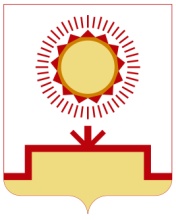 РЕСПУБЛИКА БАШКОРТОСТАНАДМИНИСТРАЦИЯ    МУНИЦИПАЛЬНОГО РАЙОНА    НУРИМАНОВСКИЙ  РАЙОН  452440, с. Красная Горка, ул.Советская, 62РЕСПУБЛИКА БАШКОРТОСТАНАДМИНИСТРАЦИЯ    МУНИЦИПАЛЬНОГО РАЙОНА    НУРИМАНОВСКИЙ  РАЙОН  452440, с. Красная Горка, ул.Советская, 62               ҠАРАР               ҠАРАР        ПОСТАНОВЛЕНИЕ        ПОСТАНОВЛЕНИЕ  « 30 »  декабря  2021 й.                          № 1012     « 30 »  декабря  2021 й.                          № 1012          « 30 »  декабря  2021 г.       « 30 »  декабря  2021 г.__________________________(место заключения соглашения)«__» ___________ 20__ года№ _____________      (дата заключения соглашения)(номер соглашения)Сокращенное наименование УчредителяСокращенное наименование УчрежденияНаименование УчредителяОГРН, ОКТМОНаименование УчрежденияОГРН, ОКТМОМесто нахождения:Место нахождения:ИНН/КППИНН/КПП Платежные реквизиты:Наименование учреждения Банка России БИК, Единый казначейский счет казначейский счетНаименование органа, в котором открыт лицевой счет                                             Лицевой счетПлатежные реквизиты:Наименование учреждения Банка России БИК, Единый казначейский счет казначейский счетНаименование органа, в котором открыт лицевой счет                                                   Лицевой счетСокращенное наименование УчредителяСокращенное наименование Учреждения___________/_________________ (подпись)      (Ф.И.О. (при наличии))___________/_________________ (подпись)     (Ф.И.О. (при наличии))Приложение № 1
к Типовой форме соглашения 
о предоставлении из бюджета муниципального района Нуримановский район Республики Башкортостан муниципальному бюджетному или автономному учреждению субсидии на финансовое обеспечение выполнения муниципального задания на оказание муниципальных услуг (выполнение работ)Приложение № 1
к Типовой форме соглашения 
о предоставлении из бюджета муниципального района Нуримановский район Республики Башкортостан муниципальному бюджетному или автономному учреждению субсидии на финансовое обеспечение выполнения муниципального задания на оказание муниципальных услуг (выполнение работ)Приложение № 1
к Типовой форме соглашения 
о предоставлении из бюджета муниципального района Нуримановский район Республики Башкортостан муниципальному бюджетному или автономному учреждению субсидии на финансовое обеспечение выполнения муниципального задания на оказание муниципальных услуг (выполнение работ)Приложение № 1
к Типовой форме соглашения 
о предоставлении из бюджета муниципального района Нуримановский район Республики Башкортостан муниципальному бюджетному или автономному учреждению субсидии на финансовое обеспечение выполнения муниципального задания на оказание муниципальных услуг (выполнение работ)Приложение № 1
к Типовой форме соглашения 
о предоставлении из бюджета муниципального района Нуримановский район Республики Башкортостан муниципальному бюджетному или автономному учреждению субсидии на финансовое обеспечение выполнения муниципального задания на оказание муниципальных услуг (выполнение работ)Приложение № 1
к Типовой форме соглашения 
о предоставлении из бюджета муниципального района Нуримановский район Республики Башкортостан муниципальному бюджетному или автономному учреждению субсидии на финансовое обеспечение выполнения муниципального задания на оказание муниципальных услуг (выполнение работ)Приложение № 1
к Типовой форме соглашения 
о предоставлении из бюджета муниципального района Нуримановский район Республики Башкортостан муниципальному бюджетному или автономному учреждению субсидии на финансовое обеспечение выполнения муниципального задания на оказание муниципальных услуг (выполнение работ)Приложение № 1
к Типовой форме соглашения 
о предоставлении из бюджета муниципального района Нуримановский район Республики Башкортостан муниципальному бюджетному или автономному учреждению субсидии на финансовое обеспечение выполнения муниципального задания на оказание муниципальных услуг (выполнение работ)Приложение № 1
к Типовой форме соглашения 
о предоставлении из бюджета муниципального района Нуримановский район Республики Башкортостан муниципальному бюджетному или автономному учреждению субсидии на финансовое обеспечение выполнения муниципального задания на оказание муниципальных услуг (выполнение работ)Приложение № ____Приложение № ____Приложение № ____Приложение № ____Приложение № ____Приложение № ____Приложение № ____Приложение № ____Приложение № ____к Соглашению от ______ № __к Соглашению от ______ № __к Соглашению от ______ № __к Соглашению от ______ № __к Соглашению от ______ № __к Соглашению от ______ № __к Соглашению от ______ № __к Соглашению от ______ № __к Соглашению от ______ № __(Приложение № __(Приложение № __(Приложение № __(Приложение № __(Приложение № __(Приложение № __(Приложение № __(Приложение № __(Приложение № __к Дополнительному соглашениюк Дополнительному соглашениюк Дополнительному соглашениюк Дополнительному соглашениюк Дополнительному соглашениюк Дополнительному соглашениюк Дополнительному соглашениюк Дополнительному соглашениюк Дополнительному соглашениюот _________ № __1)от _________ № __1)от _________ № __1)от _________ № __1)от _________ № __1)от _________ № __1)от _________ № __1)от _________ № __1)от _________ № __1)График перечисления Субсидии (Изменения в график перечисления Субсидии2)График перечисления Субсидии (Изменения в график перечисления Субсидии2)График перечисления Субсидии (Изменения в график перечисления Субсидии2)График перечисления Субсидии (Изменения в график перечисления Субсидии2)График перечисления Субсидии (Изменения в график перечисления Субсидии2)График перечисления Субсидии (Изменения в график перечисления Субсидии2)График перечисления Субсидии (Изменения в график перечисления Субсидии2)График перечисления Субсидии (Изменения в график перечисления Субсидии2)График перечисления Субсидии (Изменения в график перечисления Субсидии2)График перечисления Субсидии (Изменения в график перечисления Субсидии2)График перечисления Субсидии (Изменения в график перечисления Субсидии2)График перечисления Субсидии (Изменения в график перечисления Субсидии2)График перечисления Субсидии (Изменения в график перечисления Субсидии2)График перечисления Субсидии (Изменения в график перечисления Субсидии2)График перечисления Субсидии (Изменения в график перечисления Субсидии2)График перечисления Субсидии (Изменения в график перечисления Субсидии2)График перечисления Субсидии (Изменения в график перечисления Субсидии2)График перечисления Субсидии (Изменения в график перечисления Субсидии2)График перечисления Субсидии (Изменения в график перечисления Субсидии2)График перечисления Субсидии (Изменения в график перечисления Субсидии2)График перечисления Субсидии (Изменения в график перечисления Субсидии2)Наименование Учредителя ________________________________________Наименование Учредителя ________________________________________Наименование Учредителя ________________________________________Наименование Учредителя ________________________________________Наименование Учредителя ________________________________________Наименование Учредителя ________________________________________Наименование Учредителя ________________________________________Наименование Учредителя ________________________________________Наименование Учредителя ________________________________________Наименование Учредителя ________________________________________Наименование Учредителя ________________________________________Наименование Учредителя ________________________________________Наименование Учредителя ________________________________________Наименование Учредителя ________________________________________Наименование Учредителя ________________________________________Наименование Учредителя ________________________________________Наименование Учредителя ________________________________________Наименование Учреждения________________________________________Наименование Учреждения________________________________________Наименование Учреждения________________________________________Наименование Учреждения________________________________________Наименование Учреждения________________________________________Наименование Учреждения________________________________________Наименование Учреждения________________________________________Наименование Учреждения________________________________________Наименование Учреждения________________________________________Наименование Учреждения________________________________________Наименование Учреждения________________________________________Наименование Учреждения________________________________________Наименование Учреждения________________________________________Наименование Учреждения________________________________________Наименование Учреждения________________________________________Наименование Учреждения________________________________________Наименование Учреждения________________________________________№ п/пКод по бюджетной классификации Российской Федерации (по расходам бюджета Республики Башкортостан на предоставление Субсидии)3Код по бюджетной классификации Российской Федерации (по расходам бюджета Республики Башкортостан на предоставление Субсидии)3Код по бюджетной классификации Российской Федерации (по расходам бюджета Республики Башкортостан на предоставление Субсидии)3Код по бюджетной классификации Российской Федерации (по расходам бюджета Республики Башкортостан на предоставление Субсидии)3Код по бюджетной классификации Российской Федерации (по расходам бюджета Республики Башкортостан на предоставление Субсидии)3Код по бюджетной классификации Российской Федерации (по расходам бюджета Республики Башкортостан на предоставление Субсидии)3Код по бюджетной классификации Российской Федерации (по расходам бюджета Республики Башкортостан на предоставление Субсидии)3Код по бюджетной классификации Российской Федерации (по расходам бюджета Республики Башкортостан на предоставление Субсидии)3Сроки перечисления Субсидии4Сроки перечисления Субсидии4Сроки перечисления Субсидии4Сроки перечисления Субсидии4Сумма, подлежащая перечислению, рублейСумма, подлежащая перечислению, рублейСумма, подлежащая перечислению, рублейСумма, подлежащая перечислению, рублейСумма, подлежащая перечислению, рублейНаименование нормативного правового акта, правового акта, мероприятия и т.п.5Наименование нормативного правового акта, правового акта, мероприятия и т.п.5Наименование нормативного правового акта, правового акта, мероприятия и т.п.5№ п/пкод главыкод главыраздел, подразделцелевая статьявид расходоввид расходоввид расходоввид расходовСроки перечисления Субсидии4Сроки перечисления Субсидии4Сроки перечисления Субсидии4Сроки перечисления Субсидии4всеговсегов т.ч.5в т.ч.5в т.ч.5Наименование нормативного правового акта, правового акта, мероприятия и т.п.5Наименование нормативного правового акта, правового акта, мероприятия и т.п.5Наименование нормативного правового акта, правового акта, мероприятия и т.п.5№ п/пкод главыкод главыраздел, подразделцелевая статьявид расходоввид расходоввид расходоввид расходовСроки перечисления Субсидии4Сроки перечисления Субсидии4Сроки перечисления Субсидии4Сроки перечисления Субсидии4всеговсегов т.ч.5в т.ч.5в т.ч.5Наименование нормативного правового акта, правового акта, мероприятия и т.п.5Наименование нормативного правового акта, правового акта, мероприятия и т.п.5Наименование нормативного правового акта, правового акта, мероприятия и т.п.51223455556666778889991- до «__» ________ 20__ г.- до «__» ________ 20__ г.- до «__» ________ 20__ г.- до «__» ________ 20__ г.2- до «__» ________ 20__ г.- до «__» ________ 20__ г.- до «__» ________ 20__ г.- до «__» ________ 20__ г.3- до «__» ________ 20__ г.- до «__» ________ 20__ г.- до «__» ________ 20__ г.- до «__» ________ 20__ г.Итого по КБКxxxx- до «__» ________ 20__ г.- до «__» ________ 20__ г.- до «__» ________ 20__ г.- до «__» ________ 20__ г.- до «__» ________ 20__ г.- до «__» ________ 20__ г.- до «__» ________ 20__ г.- до «__» ________ 20__ г.- до «__» ________ 20__ г.- до «__» ________ 20__ г.- до «__» ________ 20__ г.- до «__» ________ 20__ г.Итого по КБКxxxxВСЕГО:ВСЕГО:ВСЕГО:ВСЕГО:ВСЕГО:ВСЕГО:ВСЕГО:ВСЕГО:ВСЕГО:ВСЕГО:ВСЕГО:ВСЕГО:ВСЕГО:ВСЕГО:______________________________________________________________________________________________________________________________________________________________________________________________________________________________________________________________________________________________________1 Указывается в случае заключения Дополнительного соглашения к Соглашению.1 Указывается в случае заключения Дополнительного соглашения к Соглашению.1 Указывается в случае заключения Дополнительного соглашения к Соглашению.1 Указывается в случае заключения Дополнительного соглашения к Соглашению.1 Указывается в случае заключения Дополнительного соглашения к Соглашению.1 Указывается в случае заключения Дополнительного соглашения к Соглашению.1 Указывается в случае заключения Дополнительного соглашения к Соглашению.1 Указывается в случае заключения Дополнительного соглашения к Соглашению.1 Указывается в случае заключения Дополнительного соглашения к Соглашению.1 Указывается в случае заключения Дополнительного соглашения к Соглашению.1 Указывается в случае заключения Дополнительного соглашения к Соглашению.1 Указывается в случае заключения Дополнительного соглашения к Соглашению.1 Указывается в случае заключения Дополнительного соглашения к Соглашению.1 Указывается в случае заключения Дополнительного соглашения к Соглашению.1 Указывается в случае заключения Дополнительного соглашения к Соглашению.1 Указывается в случае заключения Дополнительного соглашения к Соглашению.1 Указывается в случае заключения Дополнительного соглашения к Соглашению.2 Указывается в случае внесения изменения в график перечисления Субсидии, при этом в графах 6 - 8 настоящего графика указываются изменения сумм, подлежащих перечислению: со знаком "плюс" при их увеличении и со знаком "минус" при их уменьшении.2 Указывается в случае внесения изменения в график перечисления Субсидии, при этом в графах 6 - 8 настоящего графика указываются изменения сумм, подлежащих перечислению: со знаком "плюс" при их увеличении и со знаком "минус" при их уменьшении.2 Указывается в случае внесения изменения в график перечисления Субсидии, при этом в графах 6 - 8 настоящего графика указываются изменения сумм, подлежащих перечислению: со знаком "плюс" при их увеличении и со знаком "минус" при их уменьшении.2 Указывается в случае внесения изменения в график перечисления Субсидии, при этом в графах 6 - 8 настоящего графика указываются изменения сумм, подлежащих перечислению: со знаком "плюс" при их увеличении и со знаком "минус" при их уменьшении.2 Указывается в случае внесения изменения в график перечисления Субсидии, при этом в графах 6 - 8 настоящего графика указываются изменения сумм, подлежащих перечислению: со знаком "плюс" при их увеличении и со знаком "минус" при их уменьшении.2 Указывается в случае внесения изменения в график перечисления Субсидии, при этом в графах 6 - 8 настоящего графика указываются изменения сумм, подлежащих перечислению: со знаком "плюс" при их увеличении и со знаком "минус" при их уменьшении.2 Указывается в случае внесения изменения в график перечисления Субсидии, при этом в графах 6 - 8 настоящего графика указываются изменения сумм, подлежащих перечислению: со знаком "плюс" при их увеличении и со знаком "минус" при их уменьшении.2 Указывается в случае внесения изменения в график перечисления Субсидии, при этом в графах 6 - 8 настоящего графика указываются изменения сумм, подлежащих перечислению: со знаком "плюс" при их увеличении и со знаком "минус" при их уменьшении.2 Указывается в случае внесения изменения в график перечисления Субсидии, при этом в графах 6 - 8 настоящего графика указываются изменения сумм, подлежащих перечислению: со знаком "плюс" при их увеличении и со знаком "минус" при их уменьшении.2 Указывается в случае внесения изменения в график перечисления Субсидии, при этом в графах 6 - 8 настоящего графика указываются изменения сумм, подлежащих перечислению: со знаком "плюс" при их увеличении и со знаком "минус" при их уменьшении.2 Указывается в случае внесения изменения в график перечисления Субсидии, при этом в графах 6 - 8 настоящего графика указываются изменения сумм, подлежащих перечислению: со знаком "плюс" при их увеличении и со знаком "минус" при их уменьшении.2 Указывается в случае внесения изменения в график перечисления Субсидии, при этом в графах 6 - 8 настоящего графика указываются изменения сумм, подлежащих перечислению: со знаком "плюс" при их увеличении и со знаком "минус" при их уменьшении.2 Указывается в случае внесения изменения в график перечисления Субсидии, при этом в графах 6 - 8 настоящего графика указываются изменения сумм, подлежащих перечислению: со знаком "плюс" при их увеличении и со знаком "минус" при их уменьшении.2 Указывается в случае внесения изменения в график перечисления Субсидии, при этом в графах 6 - 8 настоящего графика указываются изменения сумм, подлежащих перечислению: со знаком "плюс" при их увеличении и со знаком "минус" при их уменьшении.2 Указывается в случае внесения изменения в график перечисления Субсидии, при этом в графах 6 - 8 настоящего графика указываются изменения сумм, подлежащих перечислению: со знаком "плюс" при их увеличении и со знаком "минус" при их уменьшении.2 Указывается в случае внесения изменения в график перечисления Субсидии, при этом в графах 6 - 8 настоящего графика указываются изменения сумм, подлежащих перечислению: со знаком "плюс" при их увеличении и со знаком "минус" при их уменьшении.2 Указывается в случае внесения изменения в график перечисления Субсидии, при этом в графах 6 - 8 настоящего графика указываются изменения сумм, подлежащих перечислению: со знаком "плюс" при их увеличении и со знаком "минус" при их уменьшении.2 Указывается в случае внесения изменения в график перечисления Субсидии, при этом в графах 6 - 8 настоящего графика указываются изменения сумм, подлежащих перечислению: со знаком "плюс" при их увеличении и со знаком "минус" при их уменьшении.2 Указывается в случае внесения изменения в график перечисления Субсидии, при этом в графах 6 - 8 настоящего графика указываются изменения сумм, подлежащих перечислению: со знаком "плюс" при их увеличении и со знаком "минус" при их уменьшении.2 Указывается в случае внесения изменения в график перечисления Субсидии, при этом в графах 6 - 8 настоящего графика указываются изменения сумм, подлежащих перечислению: со знаком "плюс" при их увеличении и со знаком "минус" при их уменьшении.2 Указывается в случае внесения изменения в график перечисления Субсидии, при этом в графах 6 - 8 настоящего графика указываются изменения сумм, подлежащих перечислению: со знаком "плюс" при их увеличении и со знаком "минус" при их уменьшении.3 Указывается в соответствии с пунктом 2.2 Соглашения.3 Указывается в соответствии с пунктом 2.2 Соглашения.3 Указывается в соответствии с пунктом 2.2 Соглашения.3 Указывается в соответствии с пунктом 2.2 Соглашения.3 Указывается в соответствии с пунктом 2.2 Соглашения.3 Указывается в соответствии с пунктом 2.2 Соглашения.3 Указывается в соответствии с пунктом 2.2 Соглашения.3 Указывается в соответствии с пунктом 2.2 Соглашения.3 Указывается в соответствии с пунктом 2.2 Соглашения.3 Указывается в соответствии с пунктом 2.2 Соглашения.3 Указывается в соответствии с пунктом 2.2 Соглашения.3 Указывается в соответствии с пунктом 2.2 Соглашения.3 Указывается в соответствии с пунктом 2.2 Соглашения.3 Указывается в соответствии с пунктом 2.2 Соглашения.3 Указывается в соответствии с пунктом 2.2 Соглашения.3 Указывается в соответствии с пунктом 2.2 Соглашения.3 Указывается в соответствии с пунктом 2.2 Соглашения.4 Указываются конкретные сроки перечисления Субсидии Учреждению  4 Указываются конкретные сроки перечисления Субсидии Учреждению  4 Указываются конкретные сроки перечисления Субсидии Учреждению  4 Указываются конкретные сроки перечисления Субсидии Учреждению  4 Указываются конкретные сроки перечисления Субсидии Учреждению  4 Указываются конкретные сроки перечисления Субсидии Учреждению  4 Указываются конкретные сроки перечисления Субсидии Учреждению  4 Указываются конкретные сроки перечисления Субсидии Учреждению  4 Указываются конкретные сроки перечисления Субсидии Учреждению  4 Указываются конкретные сроки перечисления Субсидии Учреждению  4 Указываются конкретные сроки перечисления Субсидии Учреждению  4 Указываются конкретные сроки перечисления Субсидии Учреждению  4 Указываются конкретные сроки перечисления Субсидии Учреждению  4 Указываются конкретные сроки перечисления Субсидии Учреждению  4 Указываются конкретные сроки перечисления Субсидии Учреждению  4 Указываются конкретные сроки перечисления Субсидии Учреждению  4 Указываются конкретные сроки перечисления Субсидии Учреждению  4 Указываются конкретные сроки перечисления Субсидии Учреждению  4 Указываются конкретные сроки перечисления Субсидии Учреждению  4 Указываются конкретные сроки перечисления Субсидии Учреждению  4 Указываются конкретные сроки перечисления Субсидии Учреждению  5 Заполняется  по  решению Учредителя для отражения сумм, подлежащих перечислению в связи с реализацией нормативных правовых актов Российской Федерации,Республики Башкортостан,а также иных сумм.5 Заполняется  по  решению Учредителя для отражения сумм, подлежащих перечислению в связи с реализацией нормативных правовых актов Российской Федерации,Республики Башкортостан,а также иных сумм.5 Заполняется  по  решению Учредителя для отражения сумм, подлежащих перечислению в связи с реализацией нормативных правовых актов Российской Федерации,Республики Башкортостан,а также иных сумм.5 Заполняется  по  решению Учредителя для отражения сумм, подлежащих перечислению в связи с реализацией нормативных правовых актов Российской Федерации,Республики Башкортостан,а также иных сумм.5 Заполняется  по  решению Учредителя для отражения сумм, подлежащих перечислению в связи с реализацией нормативных правовых актов Российской Федерации,Республики Башкортостан,а также иных сумм.5 Заполняется  по  решению Учредителя для отражения сумм, подлежащих перечислению в связи с реализацией нормативных правовых актов Российской Федерации,Республики Башкортостан,а также иных сумм.5 Заполняется  по  решению Учредителя для отражения сумм, подлежащих перечислению в связи с реализацией нормативных правовых актов Российской Федерации,Республики Башкортостан,а также иных сумм.5 Заполняется  по  решению Учредителя для отражения сумм, подлежащих перечислению в связи с реализацией нормативных правовых актов Российской Федерации,Республики Башкортостан,а также иных сумм.5 Заполняется  по  решению Учредителя для отражения сумм, подлежащих перечислению в связи с реализацией нормативных правовых актов Российской Федерации,Республики Башкортостан,а также иных сумм.5 Заполняется  по  решению Учредителя для отражения сумм, подлежащих перечислению в связи с реализацией нормативных правовых актов Российской Федерации,Республики Башкортостан,а также иных сумм.5 Заполняется  по  решению Учредителя для отражения сумм, подлежащих перечислению в связи с реализацией нормативных правовых актов Российской Федерации,Республики Башкортостан,а также иных сумм.5 Заполняется  по  решению Учредителя для отражения сумм, подлежащих перечислению в связи с реализацией нормативных правовых актов Российской Федерации,Республики Башкортостан,а также иных сумм.5 Заполняется  по  решению Учредителя для отражения сумм, подлежащих перечислению в связи с реализацией нормативных правовых актов Российской Федерации,Республики Башкортостан,а также иных сумм.5 Заполняется  по  решению Учредителя для отражения сумм, подлежащих перечислению в связи с реализацией нормативных правовых актов Российской Федерации,Республики Башкортостан,а также иных сумм.5 Заполняется  по  решению Учредителя для отражения сумм, подлежащих перечислению в связи с реализацией нормативных правовых актов Российской Федерации,Республики Башкортостан,а также иных сумм.5 Заполняется  по  решению Учредителя для отражения сумм, подлежащих перечислению в связи с реализацией нормативных правовых актов Российской Федерации,Республики Башкортостан,а также иных сумм.5 Заполняется  по  решению Учредителя для отражения сумм, подлежащих перечислению в связи с реализацией нормативных правовых актов Российской Федерации,Республики Башкортостан,а также иных сумм.5 Заполняется  по  решению Учредителя для отражения сумм, подлежащих перечислению в связи с реализацией нормативных правовых актов Российской Федерации,Республики Башкортостан,а также иных сумм.5 Заполняется  по  решению Учредителя для отражения сумм, подлежащих перечислению в связи с реализацией нормативных правовых актов Российской Федерации,Республики Башкортостан,а также иных сумм.5 Заполняется  по  решению Учредителя для отражения сумм, подлежащих перечислению в связи с реализацией нормативных правовых актов Российской Федерации,Республики Башкортостан,а также иных сумм.5 Заполняется  по  решению Учредителя для отражения сумм, подлежащих перечислению в связи с реализацией нормативных правовых актов Российской Федерации,Республики Башкортостан,а также иных сумм.5 Заполняется  по  решению Учредителя для отражения сумм, подлежащих перечислению в связи с реализацией нормативных правовых актов Российской Федерации,Республики Башкортостан,а также иных сумм.5 Заполняется  по  решению Учредителя для отражения сумм, подлежащих перечислению в связи с реализацией нормативных правовых актов Российской Федерации,Республики Башкортостан,а также иных сумм.5 Заполняется  по  решению Учредителя для отражения сумм, подлежащих перечислению в связи с реализацией нормативных правовых актов Российской Федерации,Республики Башкортостан,а также иных сумм.5 Заполняется  по  решению Учредителя для отражения сумм, подлежащих перечислению в связи с реализацией нормативных правовых актов Российской Федерации,Республики Башкортостан,а также иных сумм.5 Заполняется  по  решению Учредителя для отражения сумм, подлежащих перечислению в связи с реализацией нормативных правовых актов Российской Федерации,Республики Башкортостан,а также иных сумм.5 Заполняется  по  решению Учредителя для отражения сумм, подлежащих перечислению в связи с реализацией нормативных правовых актов Российской Федерации,Республики Башкортостан,а также иных сумм.5 Заполняется  по  решению Учредителя для отражения сумм, подлежащих перечислению в связи с реализацией нормативных правовых актов Российской Федерации,Республики Башкортостан,а также иных сумм.5 Заполняется  по  решению Учредителя для отражения сумм, подлежащих перечислению в связи с реализацией нормативных правовых актов Российской Федерации,Республики Башкортостан,а также иных сумм.5 Заполняется  по  решению Учредителя для отражения сумм, подлежащих перечислению в связи с реализацией нормативных правовых актов Российской Федерации,Республики Башкортостан,а также иных сумм.5 Заполняется  по  решению Учредителя для отражения сумм, подлежащих перечислению в связи с реализацией нормативных правовых актов Российской Федерации,Республики Башкортостан,а также иных сумм.5 Заполняется  по  решению Учредителя для отражения сумм, подлежащих перечислению в связи с реализацией нормативных правовых актов Российской Федерации,Республики Башкортостан,а также иных сумм.5 Заполняется  по  решению Учредителя для отражения сумм, подлежащих перечислению в связи с реализацией нормативных правовых актов Российской Федерации,Республики Башкортостан,а также иных сумм.5 Заполняется  по  решению Учредителя для отражения сумм, подлежащих перечислению в связи с реализацией нормативных правовых актов Российской Федерации,Республики Башкортостан,а также иных сумм.Приложение №2 к Типовой форме соглашения 
о предоставлении из бюджета муниципального района Нуримановский район Республики Башкортостан муниципальному бюджетному или автономному учреждению субсидии на финансовое обеспечение выполнения муниципального задания на оказание муниципальных услуг (выполнение работ)Приложение №2 к Типовой форме соглашения 
о предоставлении из бюджета муниципального района Нуримановский район Республики Башкортостан муниципальному бюджетному или автономному учреждению субсидии на финансовое обеспечение выполнения муниципального задания на оказание муниципальных услуг (выполнение работ)Приложение №2 к Типовой форме соглашения 
о предоставлении из бюджета муниципального района Нуримановский район Республики Башкортостан муниципальному бюджетному или автономному учреждению субсидии на финансовое обеспечение выполнения муниципального задания на оказание муниципальных услуг (выполнение работ)Приложение №2 к Типовой форме соглашения 
о предоставлении из бюджета муниципального района Нуримановский район Республики Башкортостан муниципальному бюджетному или автономному учреждению субсидии на финансовое обеспечение выполнения муниципального задания на оказание муниципальных услуг (выполнение работ)Приложение №2 к Типовой форме соглашения 
о предоставлении из бюджета муниципального района Нуримановский район Республики Башкортостан муниципальному бюджетному или автономному учреждению субсидии на финансовое обеспечение выполнения муниципального задания на оказание муниципальных услуг (выполнение работ)Приложение №2 к Типовой форме соглашения 
о предоставлении из бюджета муниципального района Нуримановский район Республики Башкортостан муниципальному бюджетному или автономному учреждению субсидии на финансовое обеспечение выполнения муниципального задания на оказание муниципальных услуг (выполнение работ)Приложение №2 к Типовой форме соглашения 
о предоставлении из бюджета муниципального района Нуримановский район Республики Башкортостан муниципальному бюджетному или автономному учреждению субсидии на финансовое обеспечение выполнения муниципального задания на оказание муниципальных услуг (выполнение работ)Приложение №2 к Типовой форме соглашения 
о предоставлении из бюджета муниципального района Нуримановский район Республики Башкортостан муниципальному бюджетному или автономному учреждению субсидии на финансовое обеспечение выполнения муниципального задания на оказание муниципальных услуг (выполнение работ)Приложение №2 к Типовой форме соглашения 
о предоставлении из бюджета муниципального района Нуримановский район Республики Башкортостан муниципальному бюджетному или автономному учреждению субсидии на финансовое обеспечение выполнения муниципального задания на оказание муниципальных услуг (выполнение работ)Приложение №2 к Типовой форме соглашения 
о предоставлении из бюджета муниципального района Нуримановский район Республики Башкортостан муниципальному бюджетному или автономному учреждению субсидии на финансовое обеспечение выполнения муниципального задания на оказание муниципальных услуг (выполнение работ)Приложение №2 к Типовой форме соглашения 
о предоставлении из бюджета муниципального района Нуримановский район Республики Башкортостан муниципальному бюджетному или автономному учреждению субсидии на финансовое обеспечение выполнения муниципального задания на оказание муниципальных услуг (выполнение работ)Приложение №2 к Типовой форме соглашения 
о предоставлении из бюджета муниципального района Нуримановский район Республики Башкортостан муниципальному бюджетному или автономному учреждению субсидии на финансовое обеспечение выполнения муниципального задания на оказание муниципальных услуг (выполнение работ)Приложение №2 к Типовой форме соглашения 
о предоставлении из бюджета муниципального района Нуримановский район Республики Башкортостан муниципальному бюджетному или автономному учреждению субсидии на финансовое обеспечение выполнения муниципального задания на оказание муниципальных услуг (выполнение работ)Приложение №2 к Типовой форме соглашения 
о предоставлении из бюджета муниципального района Нуримановский район Республики Башкортостан муниципальному бюджетному или автономному учреждению субсидии на финансовое обеспечение выполнения муниципального задания на оказание муниципальных услуг (выполнение работ)Приложение №2 к Типовой форме соглашения 
о предоставлении из бюджета муниципального района Нуримановский район Республики Башкортостан муниципальному бюджетному или автономному учреждению субсидии на финансовое обеспечение выполнения муниципального задания на оказание муниципальных услуг (выполнение работ)Приложение №2 к Типовой форме соглашения 
о предоставлении из бюджета муниципального района Нуримановский район Республики Башкортостан муниципальному бюджетному или автономному учреждению субсидии на финансовое обеспечение выполнения муниципального задания на оказание муниципальных услуг (выполнение работ)Приложение №2 к Типовой форме соглашения 
о предоставлении из бюджета муниципального района Нуримановский район Республики Башкортостан муниципальному бюджетному или автономному учреждению субсидии на финансовое обеспечение выполнения муниципального задания на оказание муниципальных услуг (выполнение работ)Приложение №2 к Типовой форме соглашения 
о предоставлении из бюджета муниципального района Нуримановский район Республики Башкортостан муниципальному бюджетному или автономному учреждению субсидии на финансовое обеспечение выполнения муниципального задания на оказание муниципальных услуг (выполнение работ)Приложение № ____Приложение № ____Приложение № ____Приложение № ____к Соглашению от ______ № __к Соглашению от ______ № __к Соглашению от ______ № __к Соглашению от ______ № __(Приложение № __(Приложение № __(Приложение № __(Приложение № __к Дополнительному соглашениюк Дополнительному соглашениюк Дополнительному соглашениюк Дополнительному соглашениюот _________ № __1)от _________ № __1)от _________ № __1)от _________ № __1)  Расчет средств Субсидии, подлежащих возврату в бюджет муниципального района на 1 января 20__ года2,  Расчет средств Субсидии, подлежащих возврату в бюджет муниципального района на 1 января 20__ года2,  Расчет средств Субсидии, подлежащих возврату в бюджет муниципального района на 1 января 20__ года2,  Расчет средств Субсидии, подлежащих возврату в бюджет муниципального района на 1 января 20__ года2,  Расчет средств Субсидии, подлежащих возврату в бюджет муниципального района на 1 января 20__ года2,  Расчет средств Субсидии, подлежащих возврату в бюджет муниципального района на 1 января 20__ года2,  Расчет средств Субсидии, подлежащих возврату в бюджет муниципального района на 1 января 20__ года2,  Расчет средств Субсидии, подлежащих возврату в бюджет муниципального района на 1 января 20__ года2,  Расчет средств Субсидии, подлежащих возврату в бюджет муниципального района на 1 января 20__ года2,  Расчет средств Субсидии, подлежащих возврату в бюджет муниципального района на 1 января 20__ года2,  Расчет средств Субсидии, подлежащих возврату в бюджет муниципального района на 1 января 20__ года2,  Расчет средств Субсидии, подлежащих возврату в бюджет муниципального района на 1 января 20__ года2,  Расчет средств Субсидии, подлежащих возврату в бюджет муниципального района на 1 января 20__ года2,  Расчет средств Субсидии, подлежащих возврату в бюджет муниципального района на 1 января 20__ года2,  Расчет средств Субсидии, подлежащих возврату в бюджет муниципального района на 1 января 20__ года2,  Расчет средств Субсидии, подлежащих возврату в бюджет муниципального района на 1 января 20__ года2,  Расчет средств Субсидии, подлежащих возврату в бюджет муниципального района на 1 января 20__ года2,  Расчет средств Субсидии, подлежащих возврату в бюджет муниципального района на 1 января 20__ года2,Наименование Учредителя ___________________________________________________Наименование Учредителя ___________________________________________________Наименование Учредителя ___________________________________________________Наименование Учредителя ___________________________________________________Наименование Учредителя ___________________________________________________Наименование Учредителя ___________________________________________________Наименование Учредителя ___________________________________________________Наименование Учредителя ___________________________________________________Наименование Учредителя ___________________________________________________Наименование Учредителя ___________________________________________________Наименование Учредителя ___________________________________________________Наименование Учредителя ___________________________________________________Наименование Учредителя ___________________________________________________Наименование Учредителя ___________________________________________________Наименование Учредителя ___________________________________________________Наименование Учредителя ___________________________________________________Наименование Учреждения ___________________________________________________Наименование Учреждения ___________________________________________________Наименование Учреждения ___________________________________________________Наименование Учреждения ___________________________________________________Наименование Учреждения ___________________________________________________Наименование Учреждения ___________________________________________________Наименование Учреждения ___________________________________________________Наименование Учреждения ___________________________________________________Наименование Учреждения ___________________________________________________Наименование Учреждения ___________________________________________________Наименование Учреждения ___________________________________________________Наименование Учреждения ___________________________________________________Наименование Учреждения ___________________________________________________Наименование Учреждения ___________________________________________________Наименование Учреждения ___________________________________________________Наименование Учреждения ___________________________________________________№ п/пМуниципальная услуга или работаМуниципальная услуга или работаМуниципальная услуга или работаМуниципальная услуга или работаМуниципальная услуга или работаМуниципальная услуга или работаМуниципальная услуга или работаПоказатель, характеризующий объем неоказанных муниципальных услуг и невыполненных работПоказатель, характеризующий объем неоказанных муниципальных услуг и невыполненных работПоказатель, характеризующий объем неоказанных муниципальных услуг и невыполненных работПоказатель, характеризующий объем неоказанных муниципальных услуг и невыполненных работПоказатель, характеризующий объем неоказанных муниципальных услуг и невыполненных работПоказатель, характеризующий объем неоказанных муниципальных услуг и невыполненных работНормативные затраты на оказание единицы показате ля, характеризующе го объем муници пальной услуги или работы, рублей 5Объем остатка Субсидии, подлежа щий возврату в бюджет муници пального района, рублей 6№ п/пуникальный номер реестровой записи3Наиме нование3 показатель, характеризующий содержание государственной услуги (работы)показатель, характеризующий содержание государственной услуги (работы)показатель, характеризующий содержание государственной услуги (работы)показатель, характеризующий условия (формы) оказания государственной услуги (выполнения работы)показатель, характеризующий условия (формы) оказания государственной услуги (выполнения работы)Наиме нование3единица измеренияединица измеренияотклонение, превышающее допусти мое (возмож ное) значение4отклонение, превышающее допусти мое (возмож ное) значение4отклонение, превышающее допусти мое (возмож ное) значение4Нормативные затраты на оказание единицы показате ля, характеризующе го объем муници пальной услуги или работы, рублей 5Объем остатка Субсидии, подлежа щий возврату в бюджет муници пального района, рублей 6№ п/пуникальный номер реестровой записи3Наиме нование3 ________ (наименование показателя)3 ________ (наименование показателя)3________ (наименование показателя)3 ________ (наименование показателя)3________ (наименование показателя)3Наиме нование3Наименова ние3код по ОКЕИ3отклонение, превышающее допусти мое (возмож ное) значение4отклонение, превышающее допусти мое (возмож ное) значение4отклонение, превышающее допусти мое (возмож ное) значение4Нормативные затраты на оказание единицы показате ля, характеризующе го объем муници пальной услуги или работы, рублей 5Объем остатка Субсидии, подлежа щий возврату в бюджет муници пального района, рублей 6№ п/пуникальный номер реестровой записи3Наиме нование3 ________ (наименование показателя)3 ________ (наименование показателя)3________ (наименование показателя)3 ________ (наименование показателя)3________ (наименование показателя)3Наиме нование3Наименова ние3код по ОКЕИ3отклонение, превышающее допусти мое (возмож ное) значение4отклонение, превышающее допусти мое (возмож ное) значение4отклонение, превышающее допусти мое (возмож ное) значение4Нормативные затраты на оказание единицы показате ля, характеризующе го объем муници пальной услуги или работы, рублей 5Объем остатка Субсидии, подлежа щий возврату в бюджет муници пального района, рублей 612345678910111212121314Муниципальные услугиМуниципальные услугиМуниципальные услугиМуниципальные услугиМуниципальные услугиМуниципальные услугиМуниципальные услугиМуниципальные услугиМуниципальные услугиМуниципальные услугиМуниципальные услугиМуниципальные услугиМуниципальные услугиМуниципальные услугиМуниципальные услугиМуниципальные услугиРаботыРаботыРаботыРаботыРаботыРаботыРаботыРаботыРаботыРаботыРаботыРаботыРаботыРаботыРаботыРаботыИТОГОИТОГОИТОГОИТОГОИТОГОИТОГОИТОГОИТОГОИТОГОИТОГОИТОГОИТОГОИТОГОИТОГОИТОГОРуководительРуководитель(уполномоченное лицо) _____________ ___________ ___________________________(уполномоченное лицо) _____________ ___________ ___________________________(уполномоченное лицо) _____________ ___________ ___________________________(уполномоченное лицо) _____________ ___________ ___________________________(уполномоченное лицо) _____________ ___________ ___________________________(уполномоченное лицо) _____________ ___________ ___________________________                                                         (должность)   (подпись)     (расшифровка подписи)                                                         (должность)   (подпись)     (расшифровка подписи)                                                         (должность)   (подпись)     (расшифровка подписи)                                                         (должность)   (подпись)     (расшифровка подписи)                                                         (должность)   (подпись)     (расшифровка подписи)                                                         (должность)   (подпись)     (расшифровка подписи)«__» ____________ 20__ г.«__» ____________ 20__ г.«__» ____________ 20__ г.1 Указывается в случае заключения Дополнительного соглашения к Соглашению.1 Указывается в случае заключения Дополнительного соглашения к Соглашению.1 Указывается в случае заключения Дополнительного соглашения к Соглашению.1 Указывается в случае заключения Дополнительного соглашения к Соглашению.1 Указывается в случае заключения Дополнительного соглашения к Соглашению.2 Указывается финансовый год, следующий за годом предоставления Субсидии.2 Указывается финансовый год, следующий за годом предоставления Субсидии.2 Указывается финансовый год, следующий за годом предоставления Субсидии.2 Указывается финансовый год, следующий за годом предоставления Субсидии.2 Указывается финансовый год, следующий за годом предоставления Субсидии.3 Указывается в соответствии с муниципальным заданием.3 Указывается в соответствии с муниципальным заданием.3 Указывается в соответствии с муниципальным заданием.3 Указывается в соответствии с муниципальным заданием.4 Указывается в соответствии с данными из графы 13 пунктов 3.2 частей 1 и 2 отчета о выполнении муниципального задания, представляемого в соответствии с пунктом 4.3.5.2 Соглашения.4 Указывается в соответствии с данными из графы 13 пунктов 3.2 частей 1 и 2 отчета о выполнении муниципального задания, представляемого в соответствии с пунктом 4.3.5.2 Соглашения.4 Указывается в соответствии с данными из графы 13 пунктов 3.2 частей 1 и 2 отчета о выполнении муниципального задания, представляемого в соответствии с пунктом 4.3.5.2 Соглашения.4 Указывается в соответствии с данными из графы 13 пунктов 3.2 частей 1 и 2 отчета о выполнении муниципального задания, представляемого в соответствии с пунктом 4.3.5.2 Соглашения.4 Указывается в соответствии с данными из графы 13 пунктов 3.2 частей 1 и 2 отчета о выполнении муниципального задания, представляемого в соответствии с пунктом 4.3.5.2 Соглашения.4 Указывается в соответствии с данными из графы 13 пунктов 3.2 частей 1 и 2 отчета о выполнении муниципального задания, представляемого в соответствии с пунктом 4.3.5.2 Соглашения.4 Указывается в соответствии с данными из графы 13 пунктов 3.2 частей 1 и 2 отчета о выполнении муниципального задания, представляемого в соответствии с пунктом 4.3.5.2 Соглашения.4 Указывается в соответствии с данными из графы 13 пунктов 3.2 частей 1 и 2 отчета о выполнении муниципального задания, представляемого в соответствии с пунктом 4.3.5.2 Соглашения.4 Указывается в соответствии с данными из графы 13 пунктов 3.2 частей 1 и 2 отчета о выполнении муниципального задания, представляемого в соответствии с пунктом 4.3.5.2 Соглашения.4 Указывается в соответствии с данными из графы 13 пунктов 3.2 частей 1 и 2 отчета о выполнении муниципального задания, представляемого в соответствии с пунктом 4.3.5.2 Соглашения.4 Указывается в соответствии с данными из графы 13 пунктов 3.2 частей 1 и 2 отчета о выполнении муниципального задания, представляемого в соответствии с пунктом 4.3.5.2 Соглашения.4 Указывается в соответствии с данными из графы 13 пунктов 3.2 частей 1 и 2 отчета о выполнении муниципального задания, представляемого в соответствии с пунктом 4.3.5.2 Соглашения.5 Указываются нормативные затраты, рассчитанные в соответствии с пунктом 2.3 Соглашения.5 Указываются нормативные затраты, рассчитанные в соответствии с пунктом 2.3 Соглашения.5 Указываются нормативные затраты, рассчитанные в соответствии с пунктом 2.3 Соглашения.5 Указываются нормативные затраты, рассчитанные в соответствии с пунктом 2.3 Соглашения.5 Указываются нормативные затраты, рассчитанные в соответствии с пунктом 2.3 Соглашения.5 Указываются нормативные затраты, рассчитанные в соответствии с пунктом 2.3 Соглашения.6 Рассчитывается как произведение значений в графах 12 и 13 настоящего Расчета.6 Рассчитывается как произведение значений в графах 12 и 13 настоящего Расчета.6 Рассчитывается как произведение значений в графах 12 и 13 настоящего Расчета.6 Рассчитывается как произведение значений в графах 12 и 13 настоящего Расчета.6 Рассчитывается как произведение значений в графах 12 и 13 настоящего Расчета. ______________________________________(место заключения дополнительного соглашения)«__» ___________ 20__ года                    № ________________(дата заключения дополнительного соглашения)(номер дополнительного   соглашения)Сокращенное наименование УчредителяСокращенное наименование УчрежденияНаименование УчредителяОГРН, ОКТМОНаименование УчрежденияОГРН, ОКТМОМесто нахождения:Место нахождения:ИНН/КППИНН/КПП Платежные реквизиты:Наименование учреждения Банка России БИК, Единый казначейский счет  казначейский счетНаименование органа, в котором открыт лицевой счет                                             Лицевой счетПлатежные реквизиты:Наименование учреждения Банка России БИК, Единый казначейский счет  казначейский счетНаименование органа, в котором открыт лицевой счет                                                   Лицевой счетСокращенное наименование УчредителяСокращенное наименование Учреждения ______________/______________     (подпись)       (Ф.И.О. (при наличии))______________/______________     (подпись)       (Ф.И.О. (при наличии)) ______________________________  (место заключения соглашения)«__» ___________ 20__ года№ ________________(дата заключения дополнительного соглашения)                          (номер дополнительного соглашения)Сокращенное наименование УчредителяСокращенное наименование УчрежденияНаименование УчредителяОГРН, ОКТМОНаименование УчрежденияОГРН, ОКТМОМесто нахождения:Место нахождения:ИНН/КППИНН/КПП Платежные реквизиты:Наименование учреждения Банка России БИК, Единый казначейский счет  казначейский счетНаименование органа, в котором открыт лицевой счет                                             Лицевой счетПлатежные реквизиты:Наименование учреждения Банка России БИК, Единый казначейский счет  казначейский счетНаименование органа, в котором открыт лицевой счет                                                   Лицевой счетСокращенное наименование УчредителяСокращенное наименование Учреждения___________/_________________  (подпись)    (Ф.И.О. (при наличии))___________/_________________   (подпись)   (Ф.И.О. (при наличии)) 